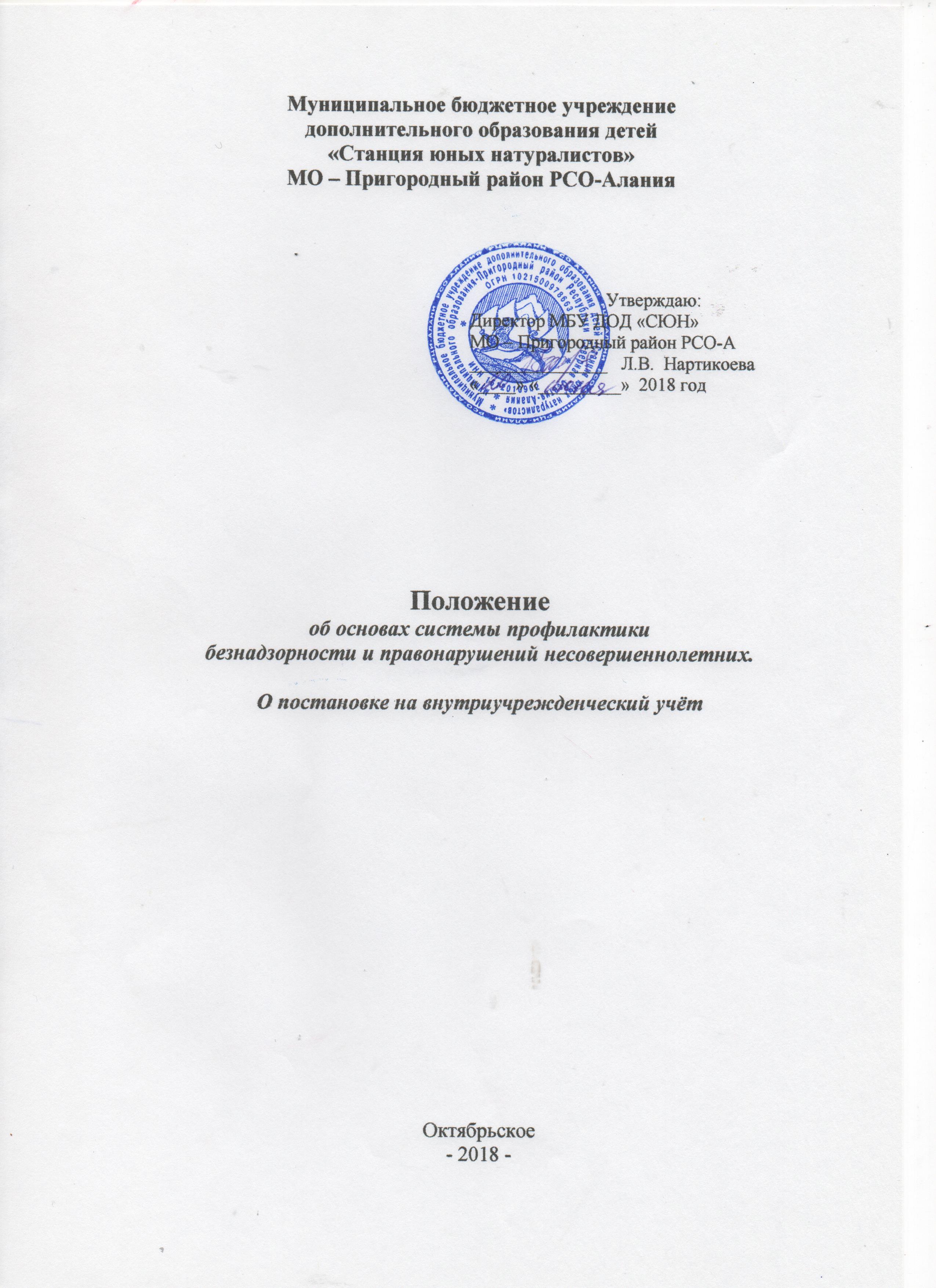 Общие положения1. Совет профилактики МБУ ДОД «Станция юных натуралистов» МО – Пригородный район РСО-Алания создается в соответствии с законом «Об образовании», «Об основах системы профилактики безнадзорности правонарушений несовершеннолетних», Уставом СЮН.  Совет профилактики руководствуется в своей деятельности Конституцией РФ, действует на принципах законности, гуманного обращения с несовершеннолетними, поддержки семьи и взаимодействия с ней, индивидуального подхода к учащимся с соблюдением конфиденциальности получаемой о детях и семьях информации.

            2. Задачи и функции совета профилактики
            2.1 Организация работы в образовательном учреждении по профилактике нарушений станционной  дисциплины, правонарушений, уклонения учащихся от учебы.2.2 Пути осуществления поставленных задач:- выявление и учет учащихся, уклоняющихся от обучения, допускающие систематические нарушения Устава СЮН (опоздания, пропуски занятий без уважительной причины, грубость в отношениях с педагогами, персоналом образовательного учреждения, сверстниками, порча имущества, курение и т.д.);
- принятие мер общественного воздействия к нарушителям и их родителям;
- выявление и учет обучащихся, допускающих правонарушения;
- выявление, организация работы с родителями, уклоняющимися от обучения и воспитания детей;- организация и проведение мероприятий, направленных на формирование законопослушного поведения несовершеннолетних.
3. Организация деятельности совета профилактики3.1 Состав Совета Профилактики утверждается приказом директора образовательного учреждения из числа опытных, пользующихся авторитетом у учащихся, представителей школы, а также социальный педагог, психолог. При необходимости на заседания могут быть приглашены представители субъектов профилактики (ПДН, КпДНиЗП, ЦРБ и т.д.);3.2. Возглавляет Совет - председатель, зам. директора, обязанности секретаря возлагаются на социального педагога;3.3. Заседания Совета проводятся по необходимости, но не менее одного раза в месяц, оформляются протоколом с принятием решения по каждому вопросу.
             3.4. На заседании рассматриваются персональные дела по представлению педагога;3.5 Совет принимает меры общественного воздействия к:
             - нарушителям станционной дисциплины;- обучащимся, уклоняющимися от обучения;- правонарушителям;- родителям, уклоняющимся от обучения и воспитания детей;
4. Меры воздействия, принимаемые Советом профилактики- проведение профилактической беседы;-возложение обязанности принести публичное извинение;
-постановка на административный учет на СЮН;-установление испытательного срока для исправления поведения, учебы;
-направление в районную комиссию по делам несовершеннолетних;
-ходатайство в КпДНиЗП о принятии мер административного воздействия к родителям и подросткам;Положение о постановке на внутриучрежденческий  учёт1.Общие положения1.1 постановка на учёт идёт в 2-х направлениях:подростки дивиантного направления;неблагополучные семьи;1.2. Постановка на учёт возможна только по решению Совета профилактики или педагогического совета.1.3. Списки учащихся и семей, состоящих на внутриучрежденческом учёте, ежегодно рассматриваются на педсовете и утверждаются директором.2. О порядке постановки на внутриучрежденческий учёт2.1. Обучающиеся могут быть поставлены на внутриучрежденческий учёт по следующим основаниям:за систематическую неуспеваемость;за пропуски уроков по неуважительной причине;за совершённые неоднократные грубые нарушения Устава ОУ;если иные меры воспитательного характера не дали результата;если пребывание обучающегося в ОУ, оказывает отрицательное влияние на других обучающихся;
если поведение обучающегося, нарушает права других обучающихся и права работников ОУ, а также нормальное функционирование учреждения;на внутриучрежденческий учёт ставятся обучающиеся, стоящие на учёте в КДН или в КПДНиЗП;при постановке на внутриучрежденческий учёт ОУ в трёхдневный срок обязано проинформировать об этом родителей или (законных представителей);3. Порядок утверждения и внесения изменений и дополнений в настоящее Положение3.1. Настоящее Положение утверждается директором СЮН.3.2. Настоящее Положение рассматривается на Педагогическом совете.3.3 Изменения и дополнения в настоящее Положение вносятся и утверждаются директором станции.